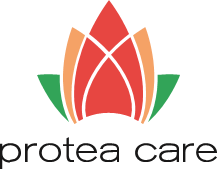 Angebote der sozialen Betreuung vom 29.04.- 05.05.2024Änderungen und aktuelle Angebote entnehmen Sie bitte dem Aushang, der wöchentlich erscheint.Einzelbetreuungen finden täglich zwischen 09:00-12:00Uhr und 13:00-18:00Uhr auf allen Wohnbereichen statt!WochentagAngebotUhrzeitOrtMontag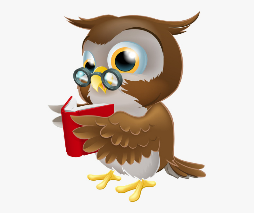 Vorlese-/ Zeitungsrunde          Ab 09:30 Uhr WB 1 (+2)WB 3Montag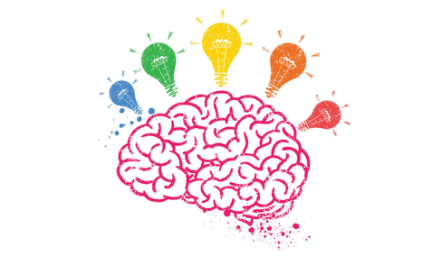 GedächtnistrainingAb 16:00Uhr WB 1 (+2)WB 3   Dienstag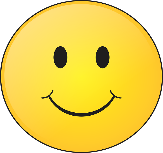 Einzelbetreuung                      Ab 09:00 UhrAuf dem WBMittwoch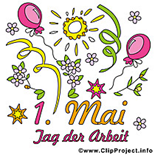 Der Mai ist gekommen…Donnerstag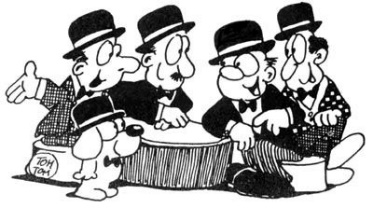 Herrenstammtisch Ab 16:00Uhr CaféFirlefanzFreitag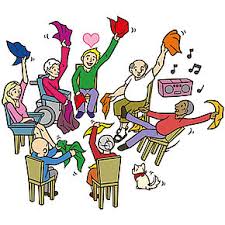 Sitzgymnastik  Ab 11:00 Uhr Ab 16:00 UhrWB 3WB 1, 2Samstag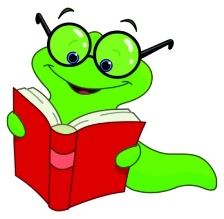 Vorlese-/ Zeitungsrunde  09:30 Uhr10:30 UhrWB 3WB 1 (+2)    Sonntag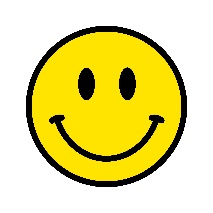 Einzelbetreuung     Ab 9:00 Uhr Auf dem WB